Activity Organizer:		- ALDETitle of Activity:		- IGNITE: North Texas 2019Names of Presenter(s):	- VariousDates and Location:	- 31 January-3 February, 2019 – Grapevine, Texas, USADate: 31 January, 2019Master Class: 8:30 am – 11:30 am (3.0 pts) - Accelerating Bequests — Let Us Count the WaysDate: 31 January, 2019Master Class: 1:15 pm – 4:15 pm (3.0 pts) - Turning Facebook Likes Into DonorsDate: 1 February, 2019Session 1: 9:45 am – 10:45 am (1.0 pts) - Building a Sustainable Social Media Strategy - Sustainable Fundraising - Road Map to Success: Five Phases of Development Travel - Leadership Transformational Change: Lessons From the Trenches - A DAF’s Beauty is in the Eye of the Donor - Love Your Donors — Making Stewardship Special and Spectacular! - Establishing Your Congregational Endowment Program - Breaking Through to New Audiences: Increasing  - Participation Through Peer Engagement Date: 1 February, 2019Keynote: 11:15 am – 12:15 pm (1.0 pts) - The Brave New World of Philanthropy: Where Do We Go From Here?Date: 1 February, 2019Session 2: 1:45 pm - 2:45 pm (1.0 pts) - The Secret Sauce of Direct Mail - Gain Trust in the Wake of Nonprofit Scandals: Differentiate Yourself From Bad News - Donor Visits: Should I Take Someone With Me? - Optimize Your Fundraising: Transform Your Organization One Experiment at a Time - Creative Charitable Planning Under the New Tax Act: A Deep Dive - Leadership Through Questions — Harnessing the Power of Your Team via Questions - Do Something Special for the Church You Love: Major and Planned Gifts for a Congregation - Partnership Opportunities With the LCMS FoundationDate: 1 February, 2019Session 3: 3:15 pm – 4:15 pm (1.0 pts) - Facebook: How to Stop Driving Yourself Crazy and Start Driving Traffic - Successful Strategies for Corporate Fundraising - Emerging Major Donors Want to Make a Difference in the World. Are We Ready? - Responsibility of Being a Faith-Based Organization - Never Decline a Gift Again! A Planned Giving Outsource Directory from A-Z - Young Adult Roundtable Discussion: Igniting Your Future - If I Knew Back Then What I Know Now - Compensation Study ReportDate: 2 February, 2019Session 4: 9:45 am – 10:45 am (1.0 pts) - Crystal Clear Communications Through Story - Use Capital Campaign Strategies to SPARK Annual Giving - Planning, Positioning, and Partnerships - The Readily Available, Untapped Resource that Can Change the Climate of Your Organization! - Planned Giving Motivation and Execution… and Steps to Implement Today - Fundraising Analytics: Using Data to IGNITE Your Strategy - Is Your Team on Fire? How Trust and Loyalty Impact High Performing Teams - Development 101: Core Essentials of Successful DevelopmentDate: 2 February, 2019Keynote: 11:15 am – 12:15 pm (1.0 pts) - Being Culturally Competent in the 21st Century Date: 2 February, 2019Session 5: 1:45 pm - 2:45 pm (1.0 pts) - Love Stories: How to Write Effective Fundraising Appeals - Capital Campaigns for the 21st Century — What’s New and What’s Not - Know Enough to Be Dangerous: Gift Planning for Major Gift Officers - Stop Putting Out the Flame to Effectiveness - Discovery — How to Learn About a Donor’s Assets - Donor Data Analytics: Analyzing Markets and Data-Driven CommunicationsDate: 2 February, 2019Session 6: 3:15 pm – 4:15 pm (1.0 pts) - Will Changing Channels Drive More Action? - You Wanna Build What?  A Building Project Primer - The Anatomy of a Transformational Gift - Help, I Fired My Board of Directors - Blended Gifts: Accomplishing Strategic Philanthropic Goals! - Your Database is Smoking: Extinguish the Old and IGNITE the NewDate: 3 February, 2019Session 7: 8:00 am – 9:15 am (1.25 pts) - The Ministry of Development	 - The Psychology of the Ask 	Total number of points attained: __________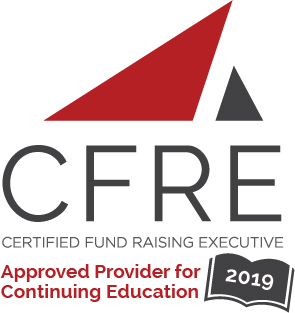 